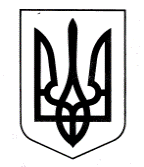 ЗАЗИМСЬКА СІЛЬСЬКА РАДАБРОВАРСЬКОГО РАЙОНУ  КИЇВСЬКОЇ ОБЛАСТІР І Ш Е Н Н ЯПро затвердження звіту про виконання сільського бюджету Рожнівської сільської ради Броварського району Київської області за  2020 рікЗаслухавши звіт головного бухгалтера Рожнівської сільської ради Батюк Г.М. про виконання сільського бюджету Рожнівської сільської ради за 2020 рік та враховуючи позитивні висновки постійної комісії з питань соціально – економічного розвитку, бюджету та фінансів, комунальної власності, реалізації державної регуляторної політики, інвестицій та зовнішньоекономічних зв’язків, керуючись  ст. 23 Бюджетного Кодексу України, п.23 ст.26 Закону України «Про місцеве самоврядування в Україні», а також з урахуванням рішення Зазимської сільської ради «Про початок реорганізації Пухівської сільської ради,  Рожнівської сільської ради, Літківської сільської ради,  Літочківської сільської ради шляхом приєднання до Зазимської сільської ради» № 20 - 02 позачергової - VIIІ (І пленарне) від 10.12.2020р., Зазимська сільська радав и р і ш и л а :1. Затвердити звіт про виконання сільського бюджету Рожнівської сільської ради Броварського району Київської області за 2020 рік, згідно додатку 1, 2, що додається,  в тому числі:  - Доходи сільського бюджету в сумі 15 783 076,78 грн..- Видатки сільського бюджету в сумі 9 338 756,57 грн..- Перевищення доходів над видатками в сумі 6 444 320,21 грн..1.1. По загальному фонду сільського бюджету:- Доходи  в сумі 11 660 872,59 грн..- Видатки в сумі 6 355 055,27 грн..- Перевищення доходів над видатками в сумі 5 305 817,32 грн..1.2. По спеціальному фонду сільського бюджету:- Доходи  в сумі 4 122 204,19 грн.. - Видатки в сумі 2 983 701,30 грн.. - Перевищення доходів над видатками в сумі 1 138 502,89 грн..2. Контроль за виконанням цього рішення покласти на постійну комісію з питань соціально – економічного розвитку, бюджету та фінансів, комунальної власності, реалізації державної регуляторної політики, інвестицій та зовнішньоекономічних зв’язків.Сільський голова 	Віталій КРУПЕНКОс. Зазим’є11 лютого 2021 року №  525 - 06 позачергової -VІІІ Додаток 1до рішення 06 позачергової сесії Зазимської  сільської ради VIII скликання від 11 лютого 2021 року № 525ЗВІТпро виконання сільського бюджету Рожнівської сільської ради Броварського району Київської області за 2020 рікІ. ЗАГАЛЬНИЙ ФОНДВ бюджеті Рожнівської сільської ради за 2020 рік затверджені доходи загального фонду (в тому числі офіційні трансферти) в сумі 10 579 586,00 грн., без урахування офіційних трансфертів в сумі 10 579 586,00  грн..Надходження загального фонду складають 11 660 872,59 грн., що складає 110,22 % (перевиконання в сумі 1 081 286,59 грн.) до затвердженого плану за  2020 рік.	1. Податкові надходження всього: план – 10 539 386,00 грн., факт –11 589 380,14 грн., що складає 109,96% перевиконання – 1 049 994,14 грн., в тому числі:- рентна плата за користування надрами: план –6 619 186,00 грн., факт – 6 954 904,06 грн., що складає 105,07% перевиконання – 335 718,06 грн..- внутрішні податки на товари та послуги: план – 598 800,00 грн., факт – 753 790,59 грн., що складає 125,88%, перевиконання – 154 990,59 грн..- місцеві податки: план – 3 321 400,00  грн., факт – 3 880 685,49 грн., що складає 116,84%, перевиконання – 559 285,49 грн.2. Неподаткові надходження всього: план – 40 200,00 грн., факт – 71 492,45 грн., що складає 177,84%, перевиконання – 31 292,45 грн.Перевиконання плану по доходах пов’язане зі змінами до Податкового та Бюджетного кодексів України.Обсяг фінансування видатків загального фонду за 2020 рік склав 6 355 055,27 грн. , що складає 72,94% до призначеного плану.На утримання бюджетних установ направлено 4 016 786,88 грн., з них на утримання:Органів місцевого самоврядування – 3 306 297,04 грн.Місцева пожежна охорона – 710 489,84грн.На виконання бюджетних програм направлено 2 338 268,39 грн., з них:Благоустрій села – 1 749 157,87 грн.Видатки на соціальний захист населення – 10 000,00  грн.Шкільний автобус – 77 150,00 грн.Здійснення заходів із землеустрою – 142 424,28 грн.Культура – 199 536,24 грн..Житловий фонд – 50 000,00 грн..Субвенція на освіту – 110 000,00 грн.	На захищені статті направлено:оплату праці з нарахуванням – 3 464 575,00 грн..спожиті енергоносії – 424 026,68 грн.За 2020 рік розподілено 1 346 700,00 грн. вільного залишку коштів загального фонду бюджету сільської ради, що склався станом на 01.01.2020 року, в сумі 3 000 000,00 грн.По загальному фонду сільського бюджету в сумі – 1 346 700,00грн.:- Організаційне, інформаційно-аналітичне та матеріально-технічне забезпечення діяльності обласної ради, районної ради, районної у місті ради (у разі її створення), міської, селищної, сільської рад – 378 200,00 грн..- Організація благоустрою населених пунктів – 351 500,00 грн..- Здійснення  заходів із землеустрою – 600 000,00 грн..- Інші субвенції з місцевого бюджету –  17 000,00 грн..По спеціальному фонду сільського бюджету в сумі – 1 653 300,00 грн.:- Утримання та розвиток автомобільних доріг за рахунок коштів місцевого бюджету	– 1 653 300,00 грн..ІІ. СПЕЦІАЛЬНИЙ ФОНДВ бюджеті Рожнівської сільської ради за  2020 рік затверджені доходи спеціального фонду з урахування офіційних трансфертів в сумі 3 921 301,30 грн. та без з урахування офіційних трансфертів в сумі 937 600,00 грн.Надходження з урахування офіційних трансфертів складають 4 122 204,19 грн., що складає 105,12 % (перевиконання в сумі 200 902,89 грн.) до призначеного плану за 2020 рік, без урахування офіційних трансфертів – 1 138 502,89  грн., що складає 121,43%  (перевиконання в сумі 200 902,89 грн.), в тому числі:1. Податкові надходження всього : план – 0,00 грн., факт – 6868,43 грн., в тому числі:- Екологічний податок: план – 0,00 грн., факт – 6868,43 грн., перевиконання – 6868,43 грн..2. Неподаткові надходження всього: -  план –  87 800,00  грн., факт – 281 814,46 грн., що складає 320,97%  (перевиконання в сумі 194 014,46 грн.), в тому числі:- Грошові стягнення за шкоду, заподіяну порушенням законодавства про охорону навколишнього природного середовища внаслідок господарської та іншої діяльності – план – 0,00 грн., факт 136,00 грн..- Надходження  коштів від пайової участі у розвитку інфраструктури                населеного пункту: -  план – 27 800,00  грн., факт –  27 800,00 грн., що складає 100,0%.3. Власні надходження бюджетних установ всього: план – 60 000,00  грн., факт –  253 878,46 грн., що складає 423,13%, перевиконання – 193 878,46 грн.  в тому числі: - Плата за послуги, що надаються бюджетними установами згідно з їх основною діяльністю: план – 20 000,00  грн., факт – 34 204,31грн., що складає 171,02%, перевиконання – 14 204,31 грн.- Плата за оренду майна бюджетних установ: план – 40 000,00  грн., факт –  23 766,00 грн., що складає 59,42%.- Благодійні внески, гранти та дарунки: план – 0,00 грн. факт – 195 908,15 грн. 4. Доходи від операцій з капіталом всього: план – 849 800,00  грн., факт –  849 820,00  грн., що складає 100,00%, перевиконання – 20,00 грн.  в тому числі:- Кошти від продажу земельних ділянок несільськогосподарського призначення, що перебувають у державній або комунальній власності, та земельних ділянок, які знаходяться на території Автономної Республіки Крим: план – 849 800,00  грн., факт –  849 820,00  грн., що складає 100,00%, перевиконання – 20,00 грн.  5. Офіційні  трансферти всього: план – 2 983 701,30  грн., факт – 2 983 701,30  грн., що складає 100,00%.Використано коштів спеціального фонду – 2 983 701,30 грн., з них:на капітальні видатки – 2 983 701, 30 грн.Станом на 01.01.2021 рік заборгованість по заробітній платі та за спожиті енергоносії відсутня.Секретар	Олег БОНДАРЕНКО Додаток 2до рішення 06 позачергової сесії Зазимської  сільської ради VIII скликання від 11 лютого 2021 року № 525ЗВІТпро залишки бюджетних коштів сільського бюджету Рожнівської сільської ради Броварського району Київської області за 2020 рікІ. ЗАГАЛЬНИЙ ФОНДЗалишок  вільних бюджетних коштів, що надійшли від місцевих податків і зборів на загальний фонд сільського бюджету становлять 2 654 290,12 грн.ІІ. СПЕЦІАЛЬНИЙ ФОНДЗалишок  вільних бюджетних коштів, що надійшли від місцевих податків і зборів, благодійних внесків та інше на спеціальний фонд сільського бюджету становлять 698 131,60 грн., а саме:Кошти від екологічного податку – 43 186,05 грн.Кошти від відшкодування втрат сільськогосподарського та лісогосподарського виробництва – 91 739,90 грн.Кошти бюджету розвитку – 89 417,60 грн.Кошти від транспортного податку – 305,44 грн.Орендна плата за оренду комунального майна – 162 673,18 грн.Кошти від платних послуг на благоустрій – 16 733,44 грн.Благодійні внески на пожежну охорону  – 54 066,28 грн.Благодійні внески на благоустрій населеного пункту – 221 302,70 грн.Благодійні внески на будівництво інших об’єктів соціальної та виробничої інфраструктури комунальної власності – 15 700,00 грн.Благодійні внески на інші заходи в сфері соціального захисту та соціального забезпечення – 2 795,62 грн.Небюджетні кошти Чорнобильського фонду – 211,39 грн.Секретар	Олег БОНДАРЕНКО 